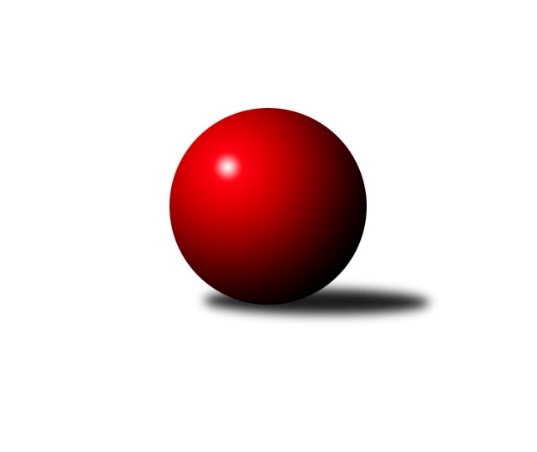 Č.13Ročník 2023/2024	20.1.2024Nejlepšího výkonu v tomto kole: 2744 dosáhlo družstvo: TJ Prostějov ˝A˝Severomoravská divize 2023/2024Výsledky 13. kolaSouhrnný přehled výsledků:TJ Tatran Litovel ˝A˝	- SKK Ostrava ˝A˝	7:1	2684:2546	7.0:5.0	20.1.Rozhodující 'náhlá smrt' - 1 : 0TJ Sokol Sedlnice ˝A˝	- TJ Sokol Bohumín ˝B˝	8:0	2587:2405	10.0:2.0	20.1.TJ Michálkovice ˝A˝	- TJ Odry ˝B˝	6:2	2533:2450	6.0:6.0	20.1.TJ Prostějov ˝A˝	- SKK Jeseník ˝A˝	7:1	2744:2574	9.0:3.0	20.1.Sokol Přemyslovice ˝B˝	- TJ Horní Benešov ˝B˝	1:7	2512:2662	3.5:8.5	20.1.KK Šumperk ˝B˝	- TJ Sokol Dobroslavice ˝A˝	5:3	2683:2634	5.5:6.5	20.1.Tabulka družstev:	1.	TJ Tatran Litovel ˝A˝	13	10	2	1	72.5 : 31.5 	90.0 : 66.0 	 2575	22	2.	TJ Prostějov ˝A˝	13	9	1	3	64.0 : 40.0 	88.0 : 68.0 	 2645	19	3.	TJ Horní Benešov ˝B˝	13	8	1	4	63.0 : 41.0 	83.0 : 73.0 	 2612	17	4.	SKK Ostrava ˝A˝	13	8	1	4	58.5 : 45.5 	85.5 : 70.5 	 2509	17	5.	SKK Jeseník ˝A˝	13	7	2	4	61.5 : 42.5 	87.5 : 68.5 	 2684	16	6.	TJ Sokol Bohumín ˝B˝	13	6	1	6	43.0 : 61.0 	74.0 : 82.0 	 2466	13	7.	TJ Odry ˝B˝	12	6	0	6	48.0 : 48.0 	76.0 : 68.0 	 2559	12	8.	KK Šumperk ˝B˝	12	4	0	8	40.0 : 56.0 	60.5 : 83.5 	 2490	8	9.	TJ Sokol Sedlnice ˝A˝	13	4	0	9	46.5 : 57.5 	77.0 : 79.0 	 2520	8	10.	TJ Michálkovice ˝A˝	13	4	0	9	44.0 : 60.0 	76.0 : 80.0 	 2610	8	11.	TJ Sokol Dobroslavice ˝A˝	13	4	0	9	39.0 : 65.0 	59.5 : 96.5 	 2511	8	12.	Sokol Přemyslovice ˝B˝	13	3	0	10	36.0 : 68.0 	67.0 : 89.0 	 2535	6Podrobné výsledky kola:	 TJ Tatran Litovel ˝A˝	2684	7:1	2546	SKK Ostrava ˝A˝	Kamil Axmann	 	 225 	 260 		485 	 2:0 	 397 	 	189 	 208		Jan Pavlosek	Jiří Čamek	 	 233 	 221 		454 	 1:1 	 441 	 	214 	 227		Vladimír Korta	Miroslav Sigmund	 	 208 	 236 		444 	 1:1 	 405 	 	235 	 170		Miroslav Pytel	František Baleka	 	 200 	 225 		425 	 1:1 	 417 	 	213 	 204		Radek Foltýn	Miroslav Talášek	 	 232 	 230 		462 	 2:0 	 439 	 	218 	 221		Michal Blinka	Stanislav Brosinger	 	 209 	 205 		414 	 0:2 	 447 	 	229 	 218		Miroslav Složilrozhodčí:  Vedoucí družstevNejlepší výkon utkání: 485 - Kamil Axmann	 TJ Sokol Sedlnice ˝A˝	2587	8:0	2405	TJ Sokol Bohumín ˝B˝	Jan Stuchlík	 	 233 	 199 		432 	 1:1 	 407 	 	201 	 206		Vladimír Sládek	Michaela Tobolová	 	 209 	 206 		415 	 1:1 	 404 	 	214 	 190		Štefan Dendis	Miroslav Mikulský	 	 208 	 209 		417 	 2:0 	 385 	 	194 	 191		René Světlík	Rostislav Kletenský	 	 222 	 209 		431 	 2:0 	 410 	 	216 	 194		Libor Krajčí	Ladislav Petr	 	 207 	 199 		406 	 2:0 	 396 	 	205 	 191		Roman Honl	Milan Janyška	 	 224 	 262 		486 	 2:0 	 403 	 	198 	 205		Lada Pélirozhodčí: Michaela TobolováNejlepší výkon utkání: 486 - Milan Janyška	 TJ Michálkovice ˝A˝	2533	6:2	2450	TJ Odry ˝B˝	Jan Ščerba	 	 197 	 183 		380 	 0:2 	 422 	 	215 	 207		Lukáš Dadák	Jiří Řepecký	 	 248 	 230 		478 	 2:0 	 410 	 	198 	 212		Stanislav Ovšák	Martin Ščerba	 	 223 	 222 		445 	 2:0 	 394 	 	197 	 197		Karel Šnajdárek	Michal Zych	 	 193 	 225 		418 	 1:1 	 403 	 	199 	 204		Radek Kucharz	Petr Řepecký	 	 191 	 199 		390 	 0:2 	 408 	 	204 	 204		Stanislava Ovšáková	Josef Linhart	 	 223 	 199 		422 	 1:1 	 413 	 	212 	 201		Jiří Madeckýrozhodčí: Lenka RaabováNejlepší výkon utkání: 478 - Jiří Řepecký	 TJ Prostějov ˝A˝	2744	7:1	2574	SKK Jeseník ˝A˝	Jan Pernica	 	 277 	 233 		510 	 2:0 	 470 	 	257 	 213		Pavel Hannig	Bronislav Diviš	 	 240 	 218 		458 	 2:0 	 433 	 	229 	 204		Michal Smejkal	Max Trunečka	 	 213 	 219 		432 	 0:2 	 458 	 	230 	 228		Jiří Fárek	Karel Zubalík	 	 232 	 215 		447 	 2:0 	 382 	 	189 	 193		Václav Smejkal	Václav Kovařík	 	 231 	 239 		470 	 2:0 	 407 	 	209 	 198		Jaromíra Smejkalová	Miroslav Znojil	 	 207 	 220 		427 	 1:1 	 424 	 	230 	 194		Miroslav Valarozhodčí:  Vedoucí družstevNejlepší výkon utkání: 510 - Jan Pernica	 Sokol Přemyslovice ˝B˝	2512	1:7	2662	TJ Horní Benešov ˝B˝	Karel Meissel	 	 222 	 207 		429 	 0.5:1.5 	 444 	 	222 	 222		Miloslav Petrů	Miroslav Ondrouch	 	 222 	 199 		421 	 1:1 	 439 	 	216 	 223		Josef Matušek	Milan Smékal	 	 211 	 183 		394 	 0:2 	 434 	 	218 	 216		Eva Zdražilová	Ondřej Smékal *1	 	 175 	 200 		375 	 0:2 	 462 	 	227 	 235		Bohuslav Čuba	Michal Oščádal	 	 208 	 233 		441 	 2:0 	 424 	 	205 	 219		Peter Dankovič	Lukáš Vybíral	 	 239 	 213 		452 	 0:2 	 459 	 	245 	 214		Jakub Dankovičrozhodčí: Milan Smékalstřídání: *1 od 51. hodu Jiří KankovskýNejlepší výkon utkání: 462 - Bohuslav Čuba	 KK Šumperk ˝B˝	2683	5:3	2634	TJ Sokol Dobroslavice ˝A˝	Patrik Vémola	 	 222 	 221 		443 	 2:0 	 356 	 	175 	 181		Zdeněk Štefek *1	Miroslav Smrčka	 	 199 	 236 		435 	 1:1 	 404 	 	205 	 199		Karel Kuchař	Milan Vymazal	 	 231 	 215 		446 	 1:1 	 461 	 	230 	 231		Lumír Kocián	Aleš Merta	 	 210 	 241 		451 	 0.5:1.5 	 458 	 	217 	 241		Karel Ridl	Adam Vejmola	 	 229 	 262 		491 	 1:1 	 460 	 	243 	 217		Václav Rábl	René Kaňák	 	 218 	 199 		417 	 0:2 	 495 	 	250 	 245		Petr Brablecrozhodčí:  Vedoucí družstevstřídání: *1 od 51. hodu Libor VeselýNejlepší výkon utkání: 495 - Petr BrablecPořadí jednotlivců:	jméno hráče	družstvo	celkem	plné	dorážka	chyby	poměr kuž.	Maximum	1.	Michal Smejkal 	SKK Jeseník ˝A˝	482.38	318.5	163.9	2.2	6/6	(538)	2.	Michal Zych 	TJ Michálkovice ˝A˝	452.77	308.0	144.8	6.1	8/8	(493)	3.	Miloslav Petrů 	TJ Horní Benešov ˝B˝	451.81	304.2	147.6	4.9	7/7	(520)	4.	Josef Linhart 	TJ Michálkovice ˝A˝	451.10	311.6	139.5	4.5	7/8	(476)	5.	Jan Pernica 	TJ Prostějov ˝A˝	449.04	311.4	137.6	4.3	7/7	(510)	6.	Stanislava Ovšáková 	TJ Odry ˝B˝	448.96	300.7	148.3	4.5	6/7	(494)	7.	Bronislav Diviš 	TJ Prostějov ˝A˝	447.81	311.6	136.2	5.7	6/7	(482)	8.	Václav Kovařík 	TJ Prostějov ˝A˝	446.33	303.4	142.9	3.8	7/7	(486)	9.	Miroslav Sigmund 	TJ Tatran Litovel ˝A˝	446.26	306.9	139.4	6.0	5/7	(493)	10.	Jaromíra Smejkalová 	SKK Jeseník ˝A˝	445.93	302.3	143.6	4.6	6/6	(505)	11.	Jaroslav Sedlář 	KK Šumperk ˝B˝	445.45	299.3	146.2	3.2	4/6	(482)	12.	Lada Péli 	TJ Sokol Bohumín ˝B˝	443.60	301.6	142.0	4.2	5/7	(477)	13.	Martin Ščerba 	TJ Michálkovice ˝A˝	442.04	303.0	139.1	5.1	8/8	(475)	14.	Kamil Axmann 	TJ Tatran Litovel ˝A˝	441.51	300.0	141.5	3.9	7/7	(505)	15.	Jiří Čamek 	TJ Tatran Litovel ˝A˝	440.77	302.0	138.7	3.9	5/7	(491)	16.	Max Trunečka 	TJ Prostějov ˝A˝	440.29	299.4	140.9	5.2	7/7	(498)	17.	Miroslav Znojil 	TJ Prostějov ˝A˝	440.24	300.2	140.0	5.6	7/7	(518)	18.	Milan Janyška 	TJ Sokol Sedlnice ˝A˝	439.50	299.5	140.0	2.6	7/7	(486)	19.	Josef Matušek 	TJ Horní Benešov ˝B˝	439.03	303.5	135.5	8.5	7/7	(522)	20.	Jana Frydrychová 	TJ Odry ˝B˝	438.22	302.9	135.3	6.6	6/7	(494)	21.	Michal Blinka 	SKK Ostrava ˝A˝	437.33	293.8	143.5	3.4	7/7	(476)	22.	Rostislav Kletenský 	TJ Sokol Sedlnice ˝A˝	437.30	295.4	141.9	5.0	6/7	(481)	23.	Miroslav Vala 	SKK Jeseník ˝A˝	437.19	301.5	135.7	6.1	6/6	(493)	24.	Eva Zdražilová 	TJ Horní Benešov ˝B˝	437.15	306.4	130.8	7.4	5/7	(489)	25.	Michal Oščádal 	Sokol Přemyslovice ˝B˝	436.50	298.4	138.1	5.9	7/8	(477)	26.	Jiří Řepecký 	TJ Michálkovice ˝A˝	435.52	298.8	136.7	7.3	8/8	(478)	27.	Jakub Dankovič 	TJ Horní Benešov ˝B˝	433.35	302.0	131.3	6.9	7/7	(511)	28.	Karel Šnajdárek 	TJ Odry ˝B˝	430.67	300.4	130.3	7.6	6/7	(484)	29.	Jiří Trnka 	SKK Ostrava ˝A˝	429.69	299.4	130.3	6.1	6/7	(454)	30.	Karel Ridl 	TJ Sokol Dobroslavice ˝A˝	428.79	292.6	136.1	5.5	7/8	(484)	31.	Aleš Čapka 	TJ Prostějov ˝A˝	428.71	298.4	130.3	7.1	7/7	(489)	32.	František Baleka 	TJ Tatran Litovel ˝A˝	428.37	293.8	134.5	6.6	6/7	(467)	33.	Libor Krajčí 	TJ Sokol Bohumín ˝B˝	427.80	297.5	130.3	7.5	7/7	(459)	34.	Patrik Vémola 	KK Šumperk ˝B˝	427.14	297.4	129.7	6.4	6/6	(515)	35.	Miroslav Talášek 	TJ Tatran Litovel ˝A˝	426.69	298.7	128.0	5.8	7/7	(487)	36.	Michal Blažek 	TJ Horní Benešov ˝B˝	426.55	300.2	126.4	7.2	5/7	(472)	37.	Jan Stuchlík 	TJ Sokol Sedlnice ˝A˝	426.28	294.3	132.0	5.1	6/7	(476)	38.	Václav Smejkal 	SKK Jeseník ˝A˝	425.36	296.7	128.7	6.6	6/6	(480)	39.	Karel Meissel 	Sokol Přemyslovice ˝B˝	425.10	296.6	128.5	8.2	7/8	(473)	40.	Aleš Merta 	KK Šumperk ˝B˝	424.64	296.0	128.6	8.9	5/6	(489)	41.	Lumír Kocián 	TJ Sokol Dobroslavice ˝A˝	424.03	293.7	130.3	7.9	7/8	(461)	42.	Vladimír Korta 	SKK Ostrava ˝A˝	423.88	294.4	129.5	4.7	7/7	(453)	43.	Václav Rábl 	TJ Sokol Dobroslavice ˝A˝	422.57	295.7	126.9	6.0	7/8	(463)	44.	Daniel Malina 	TJ Odry ˝B˝	420.23	300.3	119.9	9.4	5/7	(478)	45.	Miroslav Složil 	SKK Ostrava ˝A˝	419.16	288.4	130.7	5.7	7/7	(467)	46.	Adam Vejmola 	KK Šumperk ˝B˝	418.54	290.2	128.3	8.9	5/6	(491)	47.	Milan Vymazal 	KK Šumperk ˝B˝	418.50	292.7	125.8	8.9	6/6	(474)	48.	Rostislav Cundrla 	SKK Jeseník ˝A˝	417.00	292.5	124.5	9.5	4/6	(450)	49.	Miroslav Smrčka 	KK Šumperk ˝B˝	416.43	285.0	131.4	6.6	5/6	(472)	50.	Miroslav Ondrouch 	Sokol Přemyslovice ˝B˝	415.71	296.3	119.4	7.7	7/8	(465)	51.	Jiří Madecký 	TJ Odry ˝B˝	415.40	294.2	121.2	8.5	5/7	(456)	52.	Stanislav Brosinger 	TJ Tatran Litovel ˝A˝	414.44	289.8	124.7	5.8	6/7	(463)	53.	Miroslav Pytel 	SKK Ostrava ˝A˝	413.19	289.0	124.2	8.7	6/7	(435)	54.	Stanislav Ovšák 	TJ Odry ˝B˝	413.10	289.5	123.6	7.8	6/7	(495)	55.	Jiří Kankovský 	Sokol Přemyslovice ˝B˝	411.33	289.2	122.2	9.3	6/8	(495)	56.	Ladislav Petr 	TJ Sokol Sedlnice ˝A˝	411.09	292.3	118.8	10.5	7/7	(458)	57.	Štefan Dendis 	TJ Sokol Bohumín ˝B˝	409.46	284.8	124.6	7.5	6/7	(445)	58.	Ondřej Smékal 	Sokol Přemyslovice ˝B˝	409.29	285.3	124.0	9.7	7/8	(457)	59.	Petr Řepecký 	TJ Michálkovice ˝A˝	408.98	291.6	117.4	10.2	8/8	(449)	60.	Radek Foltýn 	SKK Ostrava ˝A˝	404.48	282.6	121.9	6.9	5/7	(417)	61.	Karel Kuchař 	TJ Sokol Dobroslavice ˝A˝	400.38	282.7	117.7	8.3	8/8	(426)	62.	Milan Smékal 	Sokol Přemyslovice ˝B˝	399.67	282.8	116.8	8.8	6/8	(430)	63.	Vladimír Sládek 	TJ Sokol Bohumín ˝B˝	378.33	276.9	101.4	10.7	5/7	(407)	64.	Martina Honlová 	TJ Sokol Bohumín ˝B˝	362.60	261.0	101.6	13.8	5/7	(406)		Vendula Chovancová 	TJ Odry ˝B˝	483.00	329.5	153.5	4.5	2/7	(485)		Jiří Fárek 	SKK Jeseník ˝A˝	479.98	326.7	153.3	3.7	3/6	(509)		Michal Klich 	TJ Horní Benešov ˝B˝	473.00	324.0	149.0	3.0	1/7	(473)		Veronika Ovšáková 	TJ Odry ˝B˝	470.00	325.0	145.0	4.4	1/7	(485)		Pavel Hannig 	SKK Jeseník ˝A˝	467.50	312.0	155.5	1.5	1/6	(470)		Lukáš Vybíral 	Sokol Přemyslovice ˝B˝	458.94	302.9	156.0	5.6	4/8	(491)		Jakub Mokoš 	TJ Tatran Litovel ˝A˝	458.33	314.3	144.0	4.3	1/7	(484)		Bohuslav Čuba 	TJ Horní Benešov ˝B˝	456.50	301.0	155.5	3.0	2/7	(462)		Karel Zubalík 	TJ Prostějov ˝A˝	449.67	306.3	143.3	4.3	1/7	(455)		Jiří Vrba 	SKK Jeseník ˝A˝	447.00	308.0	139.0	8.0	1/6	(447)		Dalibor Hamrozy 	TJ Sokol Bohumín ˝B˝	446.00	295.5	150.5	4.0	2/7	(485)		Tereza Moravcová 	SKK Jeseník ˝A˝	446.00	305.0	141.0	8.3	3/6	(462)		Petr Brablec 	TJ Sokol Dobroslavice ˝A˝	443.00	297.3	145.8	5.6	4/8	(495)		Jaroslav Klus 	TJ Sokol Bohumín ˝B˝	441.50	292.0	149.5	6.5	2/7	(444)		Marek Kankovský 	Sokol Přemyslovice ˝B˝	441.00	294.4	146.6	6.6	4/8	(499)		Peter Dankovič 	TJ Horní Benešov ˝B˝	439.19	298.3	140.9	7.7	4/7	(481)		Lukáš Modlitba 	TJ Sokol Bohumín ˝B˝	439.00	293.7	145.3	5.0	3/7	(486)		Petra Rosypalová 	SKK Jeseník ˝A˝	438.25	302.8	135.5	6.4	2/6	(484)		Jiří Koloděj 	SKK Ostrava ˝A˝	438.00	299.0	139.0	5.0	1/7	(438)		Jan Ščerba 	TJ Michálkovice ˝A˝	435.40	300.3	135.1	8.5	5/8	(464)		Jan Janák 	TJ Horní Benešov ˝B˝	431.63	297.3	134.4	8.6	4/7	(473)		Michaela Tobolová 	TJ Sokol Sedlnice ˝A˝	430.03	296.2	133.8	3.6	4/7	(480)		Radek Kucharz 	TJ Odry ˝B˝	430.00	302.0	128.0	6.0	2/7	(457)		Miroslav Mikulský 	TJ Sokol Sedlnice ˝A˝	429.78	292.8	137.0	7.1	4/7	(471)		Pavel Toman 	Sokol Přemyslovice ˝B˝	428.00	305.7	122.3	9.7	3/8	(440)		Jana Fousková 	SKK Jeseník ˝A˝	426.75	297.3	129.5	3.8	2/6	(441)		Petr Dankovič 	TJ Horní Benešov ˝B˝	423.67	295.7	128.0	7.3	3/7	(438)		Libor Veselý 	TJ Sokol Dobroslavice ˝A˝	423.47	295.3	128.2	8.3	5/8	(473)		Lukáš Dadák 	TJ Odry ˝B˝	422.00	288.0	134.0	10.0	1/7	(422)		René Gazdík 	TJ Sokol Dobroslavice ˝A˝	421.00	295.5	125.5	8.3	5/8	(453)		Petr Axmann 	TJ Tatran Litovel ˝A˝	420.75	293.5	127.3	7.5	4/7	(448)		Hana Zaškolná 	TJ Sokol Bohumín ˝B˝	419.17	299.5	119.7	11.3	3/7	(445)		René Kaňák 	KK Šumperk ˝B˝	419.11	300.7	118.4	8.9	3/6	(462)		Roman Honl 	TJ Sokol Bohumín ˝B˝	416.79	282.0	134.8	4.6	4/7	(449)		Luděk Zeman 	TJ Horní Benešov ˝B˝	413.67	293.3	120.3	7.2	2/7	(468)		Martin Sedlář 	KK Šumperk ˝B˝	411.00	287.0	124.0	5.0	1/6	(411)		Josef Jurášek 	TJ Michálkovice ˝A˝	407.00	291.5	115.5	13.5	2/8	(434)		Petr Řepecký 	TJ Michálkovice ˝A˝	406.67	290.7	116.0	7.7	3/8	(414)		Zdeněk Štefek 	TJ Sokol Dobroslavice ˝A˝	406.50	289.5	117.0	9.3	4/8	(440)		Lucie Stočesová 	TJ Sokol Bohumín ˝B˝	406.00	290.0	116.0	8.0	1/7	(406)		Lubomír Richter 	TJ Sokol Bohumín ˝B˝	405.00	289.0	116.0	6.0	1/7	(405)		Daniel Ševčík  st.	TJ Odry ˝B˝	403.00	291.0	112.0	7.3	3/7	(431)		Renáta Janyšková 	TJ Sokol Sedlnice ˝A˝	402.00	285.0	117.0	6.0	1/7	(402)		René Světlík 	TJ Sokol Bohumín ˝B˝	399.67	285.1	114.6	9.0	3/7	(467)		Jiří Petr 	TJ Sokol Sedlnice ˝A˝	398.58	276.6	122.0	8.3	4/7	(419)		Martin Futerko 	SKK Ostrava ˝A˝	398.00	267.0	131.0	4.0	1/7	(398)		Václav Kladiva 	TJ Sokol Bohumín ˝B˝	397.00	274.0	123.0	8.0	1/7	(397)		Miroslava Ševčíková 	TJ Sokol Bohumín ˝B˝	397.00	301.0	96.0	15.0	1/7	(397)		Jiří Zapletal 	TJ Prostějov ˝A˝	396.00	274.0	122.0	11.0	1/7	(396)		Petr Holas 	SKK Ostrava ˝A˝	394.00	272.0	122.0	5.0	1/7	(394)		Miroslav Adámek 	KK Šumperk ˝B˝	391.00	273.5	117.5	10.5	2/6	(391)		Martin Třečák 	TJ Sokol Dobroslavice ˝A˝	389.00	282.0	107.0	7.0	2/8	(389)		Adam Chvostek 	TJ Sokol Sedlnice ˝A˝	389.00	287.7	101.3	10.7	3/7	(401)		David Čulík 	TJ Tatran Litovel ˝A˝	383.00	280.0	103.0	10.0	2/7	(392)		Jan Pavlosek 	SKK Ostrava ˝A˝	378.38	263.1	115.3	10.9	4/7	(397)		Libor Pšenica 	TJ Michálkovice ˝A˝	376.00	271.0	105.0	13.0	1/8	(376)		Radek Říman 	TJ Michálkovice ˝A˝	376.00	280.0	96.0	14.0	1/8	(376)		Rudolf Chuděj 	TJ Odry ˝B˝	357.00	271.0	86.0	19.0	1/7	(357)		Alois Schöpe 	KK Šumperk ˝B˝	354.00	258.0	96.0	20.0	1/6	(354)		Václav Jeřábek 	KK Šumperk ˝B˝	315.00	254.0	61.0	21.0	1/6	(315)Sportovně technické informace:Starty náhradníků:registrační číslo	jméno a příjmení 	datum startu 	družstvo	číslo startu26642	Radek Kucharz	20.01.2024	TJ Odry ˝B˝	1x
Hráči dopsaní na soupisku:registrační číslo	jméno a příjmení 	datum startu 	družstvo	Program dalšího kola:14. kolo31.1.2024	st	17:00	TJ Odry ˝B˝ - KK Šumperk ˝B˝ (dohrávka z 12. kola)	3.2.2024	so	9:00	TJ Sokol Dobroslavice ˝A˝ - TJ Michálkovice ˝A˝	3.2.2024	so	10:00	TJ Odry ˝B˝ - TJ Sokol Sedlnice ˝A˝	3.2.2024	so	10:00	TJ Sokol Bohumín ˝B˝ - Sokol Přemyslovice ˝B˝	3.2.2024	so	10:00	TJ Horní Benešov ˝B˝ - TJ Tatran Litovel ˝A˝	Nejlepší šestka kola - absolutněNejlepší šestka kola - absolutněNejlepší šestka kola - absolutněNejlepší šestka kola - absolutněNejlepší šestka kola - dle průměru kuželenNejlepší šestka kola - dle průměru kuželenNejlepší šestka kola - dle průměru kuželenNejlepší šestka kola - dle průměru kuželenNejlepší šestka kola - dle průměru kuželenPočetJménoNázev týmuVýkonPočetJménoNázev týmuPrůměr (%)Výkon5xJan PernicaProstějov5101xJiří ŘepeckýMichalkovice A117.514781xPetr BrablecDobrosl. A4953xMilan JanyškaSedlnice A116.344862xAdam VejmolaŠumperk B4915xJan PernicaProstějov113.145101xMilan JanyškaSedlnice A4861xPetr BrablecDobrosl. A109.714954xKamil AxmannLitovel4851xBohuslav ČubaHorní Benešov B109.684621xJiří ŘepeckýMichalkovice A4783xMartin ŠčerbaMichalkovice A109.4445